All’Autorità di Sistema Portuale del Mar Adriatico Settentrionale, porti di Venezia e Chioggia Rif. prot.  APV num. DICHIARAZIONE SOSTITUTIVA DELL’ATTO DI NOTORIETA’(ART. 47 D.P.R. 445 del 28 dicembre 2000)DICHIARA:ai sensi degli articoli 46 e 47 del DPR 445/2000, pienamente consapevole delle sanzioni penali previste dall’art. 76del D.P.R. 28 dicembre 2000, n. 445, , in caso di dichiarazioni mendaci o di formazione,  esibizione o uso di atti falsi ovvero di atti contenenti dati non più rispondenti a verità:che i soggetti muniti di rappresentanza, ai sensi dell’art. 80 comma 3 del D.lgs n.50 /2016, oltre al sottoscritto, sono:in caso di ditta individuale: titolare e direttore tecnico (se presente);in caso di società in nome collettivo: i soci e  il direttore tecnico (se presente);in caso di società in accomandita semplice: i soci accomandatari ed il direttore tecnico (se presente);in caso di altre società o consorzi: tutti gli amministratori muniti di potere di rappresentanza ed il direttore tecnico (se presente) o socio unico persona fisica,ovvero, il socio di maggioranza in caso di società con meno di 4 soci;e che nei loro confronti non sussistono cause di esclusione cui all'art. 80, comma 1, lettere a); b) ;c); d); e); f); g);  comma 2; comma 4 e comma 5  del D.lg. 50/2016; che a proprio carico o a carico di altri legali rappresentanti o direttori tecnici non sussistono condanne definitive nel casellario giudiziale ovvero sussistono le seguenti:_______________________________________________________________________________________________________________________________________________________________________________________________________________________________________________________________________;che non ci sono soggetti cessati nell’anno antecedente, ovvero, che i soggetti cessati ai sensi dell’art. 80 comma 3 lett. c) del D.lgs. 80/2016 sono: 	in caso di ditta individuale: titolare e direttore tecnico (se presente);in caso di società in nome collettivo: i soci e  il direttore tecnico (se presente);in caso di società in accomandita semplice: i soci accomandatari ed il direttore tecnico (se presente);in coso di altre società o consorzi: tutti gli amministratori muniti di potere di rappresentanza ed il direttore tecnico (se presente) o socio unico ,ovvero, il socio di maggioranza in caso di società con meno di 4 soci;e che i soggetti cessati: 􀀀 non si trovano in alcuna delle condizioni di cui all'art. 80, comma 1, lettere a); b) ;c); d); e); f); g);  comma 2; comma 4 e comma 5  del D.lg. 50/2016; oppure 􀀀 che sussistono a loro carico le seguenti sentenze di condanna passate in giudicato e/o decreti penali di condanna divenuti irrevocabili, oppure sentenze di applicazione della pena su richiesta, ai sensi dell'art. 444 c.p.p. ivi comprese quelle per le quali abbiano beneficiato della non menzione ai sensi all'art. 80, comma 1, lettere a); b) ;c); d); e); f); g);  comma 2; comma 4 e comma 5  del D.lg. 50/2016; ________________________________________________________________________________________________________________________________________________________________________________________________________________________________________________________________________________;di non rientrare in nessuna delle condizioni previste dall’art. 80, comma 1, lettere a); b) ;c); d); e); f); g);  comma 2 comma 4 e comma 5  del D.lg. 50/2016;che l’impresa è iscritta nel registro delle imprese della Camera di Commercio di ______________________ per le attività di __________________________________________________________________________  e che i dati dell’iscrizione sono i seguenti (per i soggetti con sede in uno stato straniero indicare i dati di iscrizione nell’albo o nella lista ufficiale dello Stato di appartenenza):di essere in regola con le norme che disciplinano il diritto al lavoro dei disabili (L. 12 marzo 1999, n. 68), ovvero, che l’impresa non è tenuta al rispetto delle norme che disciplinano il diritto al lavoro dei disabili (L. 12 marzo 1999, n. 68);di essere in regola con il versamento degli oneri previdenziali ed assistenziali;di accettare, senza condizione o riserva alcuna, tutte le norme e disposizioni contenute richiesta di preventivo/ordine;di essere informato, ai sensi e per gli effetti di cui al Dlgs n.196/2003, che i dati personali raccolti saranno trattati, anche con strumenti informatici, esclusivamente nell’ambito del procedimento per il quale la presente dichiarazione viene resa.di impegnarsi a rispettare le prescrizioni di cui alla legge 13 agosto 2010 n. 136 e di avvalersi del seguente conto corrente dedicato per tutti i contratti pubblici, e che pertanto non formulerà ulteriori comunicazioni per i successivi singoli contratti, fermo restando l'impegno di comunicare all'Autorità Portuale di Venezia ogni eventuale variazione dei dati sotto dichiarati:avente le seguenti coordinate IBAN:Indica, quali soggetti delegati ad operare sul predetto conto:......................................................., .................................................................................	(luogo e data)	(timbro dell’impresa e firma del dichiarante)N.B.:La dichiarazione deve essere corredata da fotocopia, non autenticata, di un valido documento di identità del sottoscrittore.Il/La sottoscritto/aIl/La sottoscritto/aIl/La sottoscritto/aIl/La sottoscritto/aIl/La sottoscritto/aIl/La sottoscritto/aIl/La sottoscritto/aIl/La sottoscritto/aIl/La sottoscritto/aIl/La sottoscritto/aIl/La sottoscritto/aIl/La sottoscritto/aIl/La sottoscritto/aIl/La sottoscritto/aIl/La sottoscritto/aIl/La sottoscritto/aIl/La sottoscritto/aIl/La sottoscritto/aIl/La sottoscritto/aIl/La sottoscritto/aIl/La sottoscritto/aIl/La sottoscritto/aIl/La sottoscritto/anato/a ilaProv.Prov.Prov.residente a:residente a:in viain vian.in qualità di:in qualità di:in qualità di:della dittadella dittadella dittadella dittadella dittaCon sede legale in  viaCon sede legale in  viaCon sede legale in  viaCon sede legale in  viaCon sede legale in  vian.CittàProv.Prov.Prov.CAPCAPCAPCod. fiscale/ part. Iva Cod. fiscale/ part. Iva Cod. fiscale/ part. Iva Cod. fiscale/ part. Iva Cod. fiscale/ part. Iva Cod. fiscale/ part. Iva Tel.Tel.Fax  autorizzatoFax  autorizzatoFax  autorizzatoFax  autorizzatoe-maile-maile-maile-mailCognome / NomeCognome / NomeCognome / Nomequalificanato/a ilaProv.Cod. fiscaleCod. fiscaleCognome / NomeCognome / NomeCognome / Nomequalificanato/a ilaProv.Cod. fiscaleCod. fiscaleCognome / NomeCognome / NomeCognome / Nomequalificanato/a ilaProv.Cod. fiscaleCod. fiscaleCognome / NomeCognome / NomeCognome / Nomequalificanato/a ilaProv.Cod. fiscaleCod. fiscalen. iscrizionedata iscrizionedata iscrizionedurata della ditta/data terminedurata della ditta/data termineforma giuridicaforma giuridica          Conto Corrente Bancario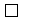           Conto Corrente Bancario          Conto Corrente Bancario          Conto Corrente Bancario      Conto Corrente Postale      Conto Corrente Postale      Conto Corrente Postale      Conto Corrente Postale      Conto Corrente Postale      Conto Corrente Postale      Conto Corrente PostaleAcceso presso  (o le Poste Italiane S.p.A):Acceso presso  (o le Poste Italiane S.p.A):Acceso presso  (o le Poste Italiane S.p.A):Acceso presso  (o le Poste Italiane S.p.A):Acceso presso  (o le Poste Italiane S.p.A):Acceso presso  (o le Poste Italiane S.p.A):Acceso presso  (o le Poste Italiane S.p.A):Acceso presso  (o le Poste Italiane S.p.A):Acceso presso  (o le Poste Italiane S.p.A):Acceso presso  (o le Poste Italiane S.p.A):Acceso presso  (o le Poste Italiane S.p.A):Filiale di Agenzia n.CittàProv. Vian.Il/la sig./sig.raIl/la sig./sig.ranato/a ailProv.C.F.Il/la sig./sig.raIl/la sig./sig.ranato/a ailProv.C.F.Il/la sig./sig.raIl/la sig./sig.ranato/a ailProv.C.F.Il/la sig./sig.raIl/la sig./sig.ranato/a ailProv.C.F.